ЕПИДЕМИОЛОГИЧНА ОБСТАНОВКА ЗА ОБЛАСТ ДОБРИЧ През периода са регистрирани общо 160 случая на заразни заболявания, от които: Грип и остри респираторни заболявания (ОРЗ) - 138 случая.Общата заболяемост от грип и ОРЗ за областта е 190,87 %оо на 10000 души.     Регистрирани остри респираторни заболявания (ОРЗ) по възрастови групи през периода: 11 регистрирани случая на заболели от COVID-19. Заболяемост за областта за 14 дни на 100000 жители към 05.02.2024г. – 14,94 %оо при 16,26 %оо за РБългария.6 случая на въздушно- капкова инфекция – скарлатина;2 случая на хепатити – хепатит тип неопределен остър;2 случая на чревна инфекция – ентероколит и колиентерит;1 случай на паразитологична инфекция – ехинококоза.На територията на област Добрич през отчетния период няма регистрирани хранителни взривове.ДИРЕКЦИЯ „НАДЗОР НА ЗАРАЗНИТЕ БОЛЕСТИ”Направени 2 проверки в ДГ № 17, гр. Добрич: 1 проверка по сигнал и 1 текуща проверка на здравния кабинет. Няма установени нарушения.Извършени са епидемиологични проучвания на регистрирани заразни болести -22 бр.Лабораторен контрол на противоепидемичния режим в детски и социални заведения – 676 бр. проби с 5 положителни резултата, от които 306 бр. паразитологични проби с 2 положителни резултата, 4 бр. микробиологични проби с 2 положителни резултата и 366 бр. бързи антигенни тестове за COVID-19 с 1 положителен резултат.Санитарен, микробиологичен и паразитологичен контрол на околна среда в детски заведения - 26 бр. проби, няма положителни.През консултативния кабинет по СПИН /КАБКИС/ няма преминали лица. ДИРЕКЦИЯ „МЕДИЦИНСКИ ДЕЙНОСТИ”Извършени са общо 4 проверки на аптеки. Няма установени нарушения. Подготвени и изпратени са документи за промяна в обстоятелствата към Изпълнителна Агенция Медицински надзор на 1 ЛЗ.За периода в РКМЕ са приети и обработени 199 медицински досиета, извършени са 116 справки, изготвени са 131 преписки и 105 бр. МЕД за протокола за ТП на НОИ, проверени са 85 експертни решения (ЕР).ДИРЕКЦИЯ „ОБЩЕСТВЕНО ЗДРАВЕ”Предварителен здравен контрол: 1 експертен съвет при РЗИ-Добрич. Разгледани са 2 проектни документации, издадени са 1 здравно заключение и 1 становище по процедурите на ЗООС. Регистрирани са 2 обекта с обществено предназначение.През периода са извършени общо 100 основни проверки по текущия здравен контрол. Реализираните насочени проверки са общо 96: 58 от тях са извършени във връзка с контрола по тютюнопушенето и продажбата на алкохол; 4 – по спазване забраната за продажба и употреба на диазотен оксид (райски газ); 22– контрол върху ДДД-мероприятията; 3 – насочени по сигнали; 1 - насочена проверка на седмично разписание в учебно заведение; 1 - проверка на предписание; проверени са 7 лични здравни документации относно спазване изискванията на Наредба № 15/27.06.2006 г. за здравните изисквания към лицата, работещи в тях.Лабораторен контрол:Питейни води: физико-химичен и микробиологичен контрол – 10 бр. проби, съответстват на нормативните изискванияМинерални води: не са пробонабирани.Води за къпане: не са пробонабирани.Козметични продукти: не са пробонабирани.Биоциди и дезинфекционни разтвори: физикохимичен контрол - 1 проба биоцид и 1 дезинфекционен разтвор – съответстват на нормативните изисквания.Физични фактори на средата: във връзка с постъпили сигнали и проведен насочен здравен контрол в 2 обекта са взети 12 проби с 36 измервания на физичен фактор „микроклимат“, които са стандартни.По отношение на констатираните отклонения от здравните норми са предприети следните административно-наказателни мерки:- издадени са 7 предписания за провеждане на задължителни хигиенни мерки;- съставен е 1 акт за установено административно нарушение на юридическо лице.Дейности по профилактика на болестите и промоция на здравето (ПБПЗ):Проведени са 11 лекции/обучения с обхванати 236 лица в учебни заведения на територията на гр. Добрич и в РЗИ-Добрич, дейността е по Национална програма за профилактика на хроничните незаразни болести и Националната програма за превенция и контрол на ХИВ и СПИ 2021-2025 г. При лекциите са предоставени 150 бр. здравно-образователни материали и 750 бр. презервативи. Оказани 7 методични дейности на 38 лица (медицински специалисти, педагози).Във връзка с дейности за превенция на самоубийствата и др. рискове на психична основа е проведено 1 обучение с 20 лица, предоставени са 20 бр. здравно-образователни материали. Във връзка с дейности по профилактика на наркоманиите са проведени 2 лекции с 37 лица, предоставени са 10 бр. здравно-образователни материали. Оказана 1 методична помощ на 2 лица.По реда и процедурите на Наредба №10 на МЗ са извършени оценки на 21 представени в РЗИ-Добрич седмични разписания на учебни занятия за втори срок на учебната 2023/204 г. от учебните заведения в областта. За установени несъответствия със здравните изисквания са издадени 6 протокола с предписани препоръки.Издадено е 1 становище по реда на чл. 16б от ЗЗШОС относно спазване на граничните стойности на показателите за шум, излъчван от обекти, упоменати в чл.16а, ал. 1 от ЗЗШОС.СЕДМИЧЕН ОТЧЕТ ПО СПАЗВАНЕ ЗАБРАНАТА ЗА ТЮТЮНОПУШЕНЕЗа периода 26.01- 02.02.2024 г. по чл. 56 от Закона за здравето са извършени 45 проверки в 45 обекта (4 обекта за хранене и развлечения, 8 детски и учебни заведения, 25 други закрити обществени места по смисъла на § 1а от допълнителните разпоредби на Закона за здравето, 8 открити обществени места). Не са констатирани нарушения на въведените забрани и ограничения за тютюнопушене в закритите и някои открити обществени места. Няма издадени предписания и актове.Д-Р СВЕТЛА АНГЕЛОВАДиректор на Регионална здравна инспекция-Добрич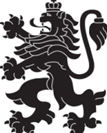 РЕПУБЛИКА БЪЛГАРИЯМинистерство на здравеопазванетоРегионална здравна инспекция-ДобричСЕДМИЧЕН ОПЕРАТИВЕН БЮЛЕТИН НА РЗИ-ДОБРИЧза периода –26.01- 02.02.2024 г. (5-та седмица)  0-4 г.5-14 г.15-29 г.30-64 г+65 г.общоЗаболяемост %оо454615302138190,87 %оо